ΘΕΜΑ: Εκδήλωση ενδιαφέροντος σχολικών συμβούλων και εκπαιδευτικών Δ.Ε. για τη συγκρότηση της Κεντρικής Επιτροπής Πανελλαδικών Εξετάσεων Γενικών Λυκείων έτους 2017	Καλούνται οι σχολικοί σύμβουλοι Δ.Ε. και οι εκπαιδευτικοί Δ.Ε. των ειδικοτήτων που είναι συναφείς με τα πανελλαδικώς εξεταζόμενα μαθήματα και ενδιαφέρονται για συμμετοχή στην Κεντρική Επιτροπή Εξετάσεων των ημερήσιων και εσπερινών Γενικών Λυκείων να εκδηλώσουν το ενδιαφέρον τους μέσω των Διευθύνσεων Δ.Ε., προκειμένου να εκδοθεί η σχετική Υπουργική Απόφαση σύμφωνα με τις ισχύουσες διατάξεις (παρ. 5 και 6 του άρθρου 42 του Ν. 4351/2015, ΦΕΚ 164-Α’ σε συνδυασμό με τις διατάξεις της παρ. 2 του άρθρου 13 του Π.Δ. 60/2006, ΦΕΚ 65-Α’). Οι Πανελλαδικές Εξετάσεις των Γενικών Λυκείων θα διεξαχθούν από 7 έως 19 Ιουνίου 2017, σύμφωνα με το πρόγραμμα που έχει ήδη καθορισθεί με τη με αριθμ. πρωτ. Φ253.2/42486/Α5/13-3-2017 Υπουργική Απόφαση (ΑΔΑ: 6ΟΗΨ4653ΠΣ-57Γ). 	Οι ενδιαφερόμενοι σχολικοί σύμβουλοι και εκπαιδευτικοί δεν πρέπει να έχουν σύζυγο ή κώλυμα συγγένειας εξ αίματος ή εξ αγχιστείας μέχρι και τρίτου βαθμού με υποψήφιο που μετέχει στις παραπάνω Πανελλαδικές Εξετάσεις. Επίσης, δεν μπορεί να συμμετέχει στην Επιτροπή όποιος προετοιμάζει εκτός σχολικού προγράμματος υποψηφίους για τις Πανελλαδικές Εξετάσεις, ή συνδέεται με οποιαδήποτε σχέση με ιδιωτικό εκπαιδευτικό φορέα στον οποίο προετοιμάζονται υποψήφιοι των Πανελλαδικών Εξετάσεων, καθώς επίσης και όποιος είναι συγγραφέας εξωσχολικού βοηθήματος το οποίο είναι συναφές με το εξεταζόμενο μάθημα στις Πανελλαδικές Εξετάσεις. Οι ενδιαφερόμενοι εκπαιδευτικοί θα πρέπει να έχουν βαθμό τουλάχιστον Δ’ και να έχουν διδακτική εμπειρία στο οικείο μάθημα για ένα (1) τουλάχιστον έτος κατά την τελευταία διετία, σύμφωνα με τις διατάξεις της παρ. 6, του άρθρου 42, του Ν. 4351/2015.Όσοι από τους ενδιαφερόμενους σχολικούς συμβούλους και εκπαιδευτικούς Δ.Ε. πληρούν τις ως άνω προϋποθέσεις θα πρέπει να συμπληρώσουν την αντίστοιχη συνημμένη Αίτηση - Υπεύθυνη Δήλωση και να την καταθέσουν στη Διεύθυνση Δ.Ε. όπου ανήκουν, αποκλειστικά κατά το χρονικό διάστημα από 25 έως 27 Απριλίου 2017. Επισημαίνεται ότι οι αιτήσεις των ενδιαφερομένων και οι προϋποθέσεις που πρέπει να τηρούνται από εκείνους θα ελεγχθούν με ευθύνη των Διευθυντών Δ.Ε., οι οποίοι σε συνεργασία με τους σχολικούς συμβούλους και τους Προϊσταμένους Επιστημονικής Καθοδήγησης συνεκτιμώντας επιπλέον στοιχεία όπως η εμπειρία, η συνέπεια και η οργανωτικότητα, θα καταρτίσουν καταλόγους με τους προτεινόμενους σχολικούς συμβούλους και εκπαιδευτικούς.                           Ο ΓΕΝΙΚΟΣ ΓΡΑΜΜΑΤΕΑΣ        ΙΩΑΝΝΗΣ Δ. ΠΑΝΤΗΣΣυνημμένα:1) Υπόδειγμα Αίτησης - Υπεύθυνης Δήλωσης σχολικού συμβούλου (1 σελ.)2) Υπόδειγμα Αίτησης - Υπεύθυνης Δήλωσης εκπαιδευτικού (1 σελ.)Εσωτερική Διανομή:1) Γενική Διεύθυνση Στρατηγικού Σχεδιασμού, Προγραμματισμού και Ηλεκτρονικής Διακυβέρνησης2) Γενική Διεύθυνση Σπουδών Πρωτοβάθμιας και Δευτεροβάθμιας Εκπαίδευσης 3) Διεύθυνση Διοίκησης Προσωπικού Δευτεροβάθμιας Εκπαίδευσης4) Αυτοτελές Τμήμα Στελεχών Πρωτοβάθμιας και Δευτεροβάθμιας Εκπαίδευσης – ΚΥΣΔΕ 5) Πρόεδρο Εθνικού Οργανισμού Εξετάσεων, 6) Διεύθυνση Εξετάσεων και Πιστοποιήσεων/Τμήμα Α’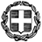 ΕΛΛΗΝΙΚΗ ΔΗΜΟΚΡΑΤΙΑΥΠΟΥΡΓΕΙΟ ΠΑΙΔΕΙΑΣ, ΕΡΕΥΝΑΣ ΚΑΙ ΘΡΗΣΚΕΥΜΑΤΩΝ-------ΓΕΝΙΚΗ ΔΙΕΥΘΥΝΣΗ ΣΤΡΑΤΗΓΙΚΟΥ ΣΧΕΔΙΑΣΜΟΥ, ΠΡΟΓΡΑΜΜΑΤΙΣΜΟΥ ΚΑΙ ΗΛΕΚΤΡΟΝΙΚΗΣ ΔΙΑΚΥΒΕΡΝΗΣΗΣΔΙΕΥΘΥΝΣΗ ΕΞΕΤΑΣΕΩΝ ΚΑΙ ΠΙΣΤΟΠΟΙΗΣΕΩΝΤΜΗΜΑ Α’-------Ταχ. Δ/νση: Ανδρέα Παπανδρέου 37Τ.Κ. – Πόλη: 15180 ΜαρούσιΙστοσελίδα: http://www.minedu.gov.gr/ Πληροφορίες: Α. ΔρεμέτσικαΤηλέφωνο: 210-3442703FAX: 210-3442098email: dremetsika@minedu.gov.gr   Βαθμός Ασφαλείας:    Να διατηρηθεί μέχρι:         Μαρούσι,  13  - 4 - 2017          Αρ.Πρωτ. Βαθμός Προτερ.          Φ.253.3/ 63847 /A5ΠΡΟΣ: 1) ΔΙΕΥΘΥΝΣΕΙΣ Δ.Ε.2) ΓΕΝΙΚΑ ΛΥΚΕΙΑ (μέσω των Διευθύνσεων Δ.Ε.)ΚΟΙΝ: ΠΕΡΙΦΕΡΕΙΑΚΟΥΣ ΔΙΕΥΘΥΝΤΕΣ ΕΚΠΑΙΔΕΥΣΗΣΠΑΝΕΛΛΑΔΙΚΩΣ ΕΞΕΤΑΖΟΜΕΝΑ ΜΑΘΗΜΑΤΑΠΑΝΕΛΛΑΔΙΚΩΣ ΕΞΕΤΑΖΟΜΕΝΑ ΜΑΘΗΜΑΤΑΠΑΝΕΛΛΑΔΙΚΩΣ ΕΞΕΤΑΖΟΜΕΝΑ ΜΑΘΗΜΑΤΑΠΑΝΕΛΛΑΔΙΚΩΣ ΕΞΕΤΑΖΟΜΕΝΑ ΜΑΘΗΜΑΤΑΓενικής ΠαιδείαςΟμάδα ΠροσανατολισμούΟμάδα ΠροσανατολισμούΟμάδα ΠροσανατολισμούΓενικής ΠαιδείαςΑνθρωπιστικών ΣπουδώνΘετικών ΣπουδώνΣπουδών Οικονομίας και ΠληροφορικήςΝέα Ελληνική ΓλώσσαΑρχαία ΕλληνικάΜαθηματικάΜαθηματικάΜαθηματικάΛατινικάΒιολογίαΑρχές Οικονομικής ΘεωρίαςΙστορίαΙστορίαΦυσικήΑνάπτυξη Εφαρμογών σε Προγραμματιστικό ΠεριβάλλονΒιολογίαΧημεία